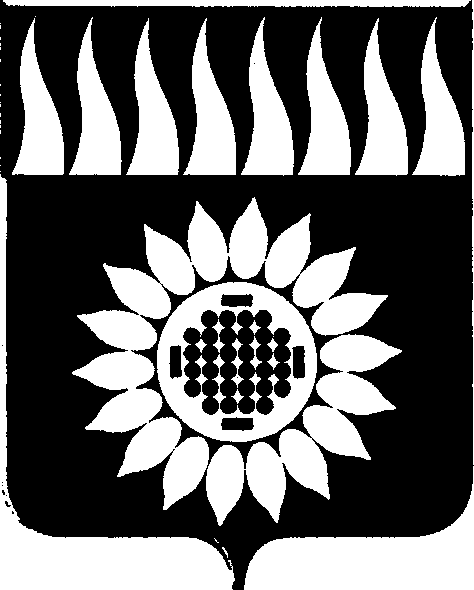 ГОРОДСКОЙ ОКРУГ ЗАРЕЧНЫЙД У М Ашестой  созыв____________________________________________________________ПЯТЬДЕСЯТ ШЕСТОЕ ОЧЕРЕДНОЕ ЗАСЕДАНИЕР Е Ш Е Н И Е29.08.2019 № 85-РО внесении изменений в решение Думы «О предоставлении гражданами,  претендующими на замещение должностей муниципальной службы городского округа Заречный, и муниципальными служащими городского округа Заречный сведений о доходах, расходах, об имуществе и обязательствах имущественного характера» 	  Рассмотрев экспертное заключение Государственно-правового департамента Губернатора Свердловской области и Правительства Свердловской области на решение Думы от 25.06.2015г. № 76-Р «О предоставлении гражданами,  претендующими на замещение должностей муниципальной службы городского округа Заречный и муниципальными служащими городского округа Заречный сведений о доходах, расходах, об имуществе и обязательствах имущественного характера (с изменениями),  на основании ст. 45 Устава городского округа Заречный         Дума решила: 1. Внести в решение Думы от 25.06.2015г. № 76-Р «О предоставлении гражданами,  претендующими на замещение должностей муниципальной службы городского округа Заречный, и муниципальными служащими городского округа Заречный сведений о доходах, расходах, об имуществе и обязательствах имущественного характера (в редакции решений от 29.10.2015 № 134-Р, от 31.03.2016 № 41-Р, от 31.01.2019 № 8-Р) следующие изменения:         1.1. в наименовании и пункте 1 решения, в наименовании Положения о  предоставлении гражданами,  претендующими на замещение должностей муниципальной службы городского округа Заречный, и муниципальными служащими городского округа Заречный сведений о доходах, расходах, об имуществе и обязательствах имущественного характера (далее – Положение) слова «предоставлении гражданами» заменить словами «представлении гражданами»;1.2. пункт 3 Положения после слов «справки БК» дополнить словами «размещенного на официальном сайте федеральной государственной информационной системы в области государственной службы в информационно-телекоммуникационной сети «Интернет» (https://gossluzhba.gov.ru)»;1.3. пункт 7 Положения дополнить вторым абзацем следующего содержания:«Граждане и гражданские служащие представляют сведения, указанные в первом абзаце настоящего пункта, на бумажном носителе, а также файл с электронным образом указанных сведений, созданный с использованием специального программного обеспечения "Справки БК" в формате .XSB на внешнем носителе электронной информации (компакт-диск (CD, DVD), флэш-накопитель USB или внешний жесткий диск).»;         1.4. в абзаце третьем пункта 12 Положения исключить слова «или подвергается иным видам дисциплинарной ответственности в соответствии с законодательством Российской Федерации».         2. Опубликовать настоящее решение в установленном порядке и разместить на официальном сайте городского округа Заречный.Председатель Думы городского округа                                            А.А. КузнецовГлава городского округа                                                                    А.В. Захарцев